Приложение 6Бейдж – для интервью 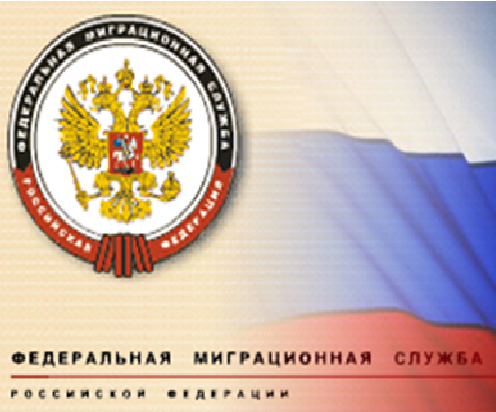 